Publicado en Madrid el 14/03/2024 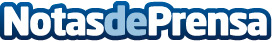 Winp ofrece una solución innovadora para streamers afectados por la reducción de ingresos en TwitchCómo Winp puede ayudar a diversificar ingresos y expandir la presencia digital de cualquier Streamer o Youtuber, más allá de TwitchDatos de contacto:AlexWinp602644743Nota de prensa publicada en: https://www.notasdeprensa.es/winp-ofrece-una-solucion-innovadora-para Categorias: Nacional Finanzas Marketing Madrid Entretenimiento Gaming Digital http://www.notasdeprensa.es